Lampiran 1KUESIONERKepada YthBapak/Ibu Responden Di…........................	Puji syukur kita panjatkan kehadirat Tuhan YME karena atas limpahan rahmat, hidayahnya lah sehingga angket penelitian ini yang berjudul“Pengaruh Kepercayaan dan Resiko Terhadap Keputusan Pelanggan Belanja Melalui Sistem Informasi Pengadaaan Sekolah (SIPLah) Pada Perusahaan CV.TIA Medan Sumatera Utara”. Sehubungan dengan hal tersebut, maka mohon kesediaan Bapak/Ibu untuk mengisi angket ini walaupun disadari bahwa kesibukan selalu menyertai aktivitas dan tugas saudara/saudari. Dalam mengisi angket ini, mohon kesediannya untuk menjawab secara jujur dan objektif, serta tidak merasa ragu karena angket ini hanya untuk kebutuhan penelitian, yang tidak sama sekali dimaksudkan untuk memberi penilaian yang dapat merugikan akademik Bapak/Ibu.	Atas kesediaan dan kerjasama Bapak/Ibu, saya ucapkan terima kasih,semoga Allah SWT meridhoi kita semua, Amin.Medan,                2021Peneliti Juli Malem HasibuanNPM.173114012IDENTITAS RESPONDENNama		: .........................................................................Jenis Kelamin	: .........................................................................Umur		: .........................................................................Pendidikan		: .........................................................................PETUNJUK PENGISIANBacalah baik-baik setiap pernyataan dalam angket ini sebelum menjawabnya.Berilah jawaban dengan memberi tanda (√) pada kolom yang tersedia.SS	= Sangat SetujuS	= SetujuKS	= Kurang SetujuTS	= Tidak SetujuSTS	= Sangat Tidak Setuju	Bila ada sesuatu yang kurang jelas. mohon ditanyakan pada peneliti.DAFTAR PERTANYAAN KUESIONERKepercayaan  (X1)	2. Resiko (X2)3. Keputusan Pelanggan (Y)Lampiran 2TABULASI DATA PENELITIANVARIABEL KEPERCAYAAN (X1)TABULASI DATA VARIABEL RESIKO (X2)TABULASI DATA VARIABEL KEPUTUSAN PELANGGAN (Y)TOTAL TABULASI DATA PENELITIANTABULASI DATA VALIDITAS KEPERCAYAAN (X1)TABULASI DATA VALIDITAS RESIKO (X2)TABULASI DATA VALIDITAS KEPUTUSAN PELANGGAN (Y)Lampiran 3Titik Presentase Distribusi t TabelLampiran 4Titik Presentase Distribusi r TabelLampiran 5OUTPUT SPSSFrequency Table X1Frequency Table X2Frequency Table Y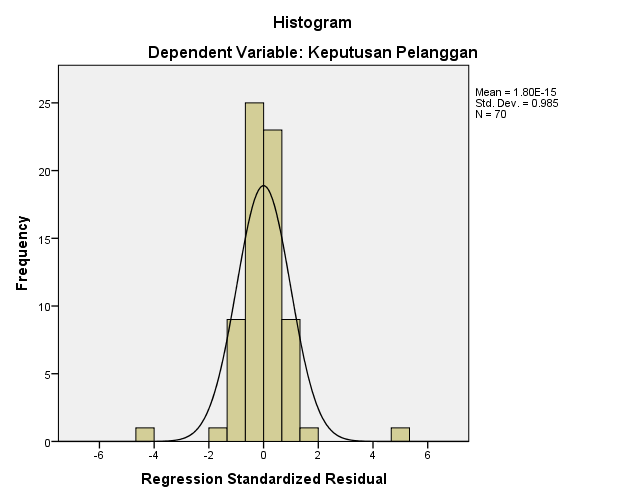 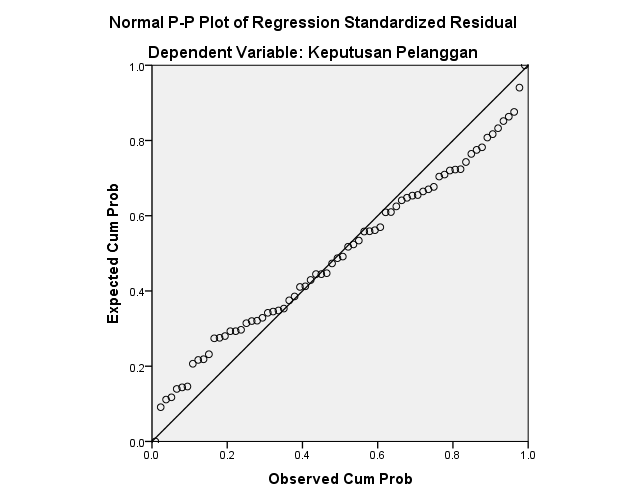 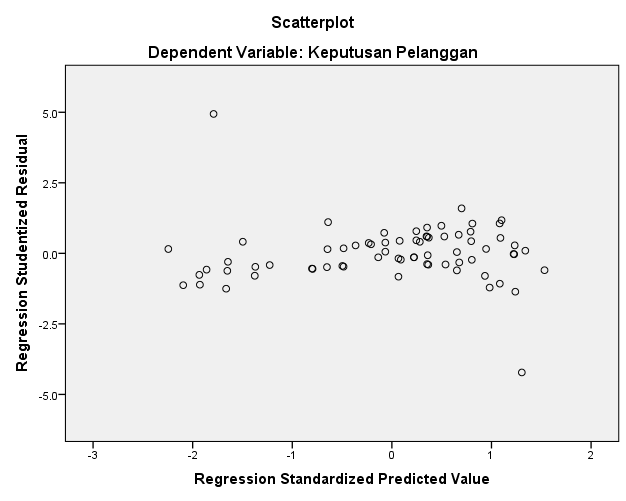 Validitas dan Reliabilitas X1Validitas dan Reliabilitas X2Validitas dan Reliabilitas YNoPernyataanPernyataanSSSSSSKSKSTSTSSTSKejujuran PenjualKejujuran PenjualKejujuran PenjualKejujuran PenjualKejujuran PenjualKejujuran PenjualKejujuran PenjualKejujuran PenjualKejujuran PenjualKejujuran PenjualKejujuran PenjualKejujuran Penjual1Saya percaya terhadap CV.TIA dalam bekerjasama bertaransaksi melalui SIPLah selalu mengutamakan kejujuran.Saya percaya terhadap CV.TIA dalam bekerjasama bertaransaksi melalui SIPLah selalu mengutamakan kejujuran.2Saya percaya CV.TIA sebagai tempat belanja keperluan sekolah yang paling tepat, karena sangat jujur dalam menjual barang-barang yang dibutuhkan oleh sekolahSaya percaya CV.TIA sebagai tempat belanja keperluan sekolah yang paling tepat, karena sangat jujur dalam menjual barang-barang yang dibutuhkan oleh sekolah3Saya akui CV. TIA sangat dipercaya karena kejujurannnya sebagai tempat belanja keperluan sekolah melalui sistem informasi pengadaaan sekolah (SIPLah)Saya akui CV. TIA sangat dipercaya karena kejujurannnya sebagai tempat belanja keperluan sekolah melalui sistem informasi pengadaaan sekolah (SIPLah)4Saya memilih CV. TIA karena sangat menjamin kepuasan pelanggan dalam berbelanja keperluan sekolah melalui sistem informasi pengadaaan sekolah (SIPLah)Saya memilih CV. TIA karena sangat menjamin kepuasan pelanggan dalam berbelanja keperluan sekolah melalui sistem informasi pengadaaan sekolah (SIPLah)Tanggung JawabTanggung JawabTanggung JawabTanggung JawabTanggung JawabTanggung JawabTanggung JawabTanggung JawabTanggung JawabTanggung JawabTanggung JawabTanggung Jawab5Saya percaya CV.TIA bersedia bertanggung jawab penuh atas resiko apapun yang terjadi dalam bertransaski melalui SIPLah6Saya sangat yakin bekerjasama dengan CV. TIA karena mereka sangat bertanggungjawab penuh atas kepuasan pelanggan7Saya sangat mengakui pertanggungjawaban dari CV. TIA terhadap semua transaksi keperluan sekolah melalui SIPLahReputasi PerusahaanReputasi PerusahaanReputasi PerusahaanReputasi PerusahaanReputasi PerusahaanReputasi PerusahaanReputasi PerusahaanReputasi PerusahaanReputasi PerusahaanReputasi PerusahaanReputasi PerusahaanReputasi Perusahaan8Saya percaya CV.TIA  tetap konsisten dalam kerjasama bertransaski melalui SIPLah9Saya percaya CV. Tia sangat menjaga reputasinya di mata para pelanggan terutama dalam bertransaski melalui SIPLah10Saya percaya bahwa CV.TIA  memiliki reputasi yang baik dalam menanganani pengadaan keperluaan sekolah melalui SIPLahNoPernyataanSSSKSTSSTSKualitas ProdukKualitas ProdukKualitas ProdukKualitas ProdukKualitas ProdukKualitas ProdukKualitas Produk1Saya yakin CV.TIA bersedia menjamin kualitas barang yang bagus untuk ditransaksikan melalui SIPLah2Saya memilih berbelanja keperluan sekolah dari  CV.TIA karena kualitas barangnya sudah terjamin HargaHargaHargaHargaHargaHargaHarga3Saya yakin bahwa CV.TIA bersedia menanggung dampak kerugian atas proses transakasi melalui SIPLah4Saya sangat peraya bahwa semua harga barang dari CV.TIA sudah merupakan yang  paling termurah Informasi PribadiInformasi PribadiInformasi PribadiInformasi PribadiInformasi PribadiInformasi PribadiInformasi Pribadi5Saya yakin CV.TIA dalam pengelelolaan akun dapodik pada transaksi SIPLah terjamin dengan baik6Saya percaya bahwa CV. TIA telah ditunjuk oleh pemerintah sebagai tempat belanja keperluan sekolah melalui SIPLahWaktuWaktuWaktuWaktuWaktuWaktuWaktu7Saya yakin CV.TIA mampu menyiapkan transportasi yang baik dan tepat waktu dalam proses transaksi melalui SIPLah8Saya  memilih CV.TIA untuk belanja melalui SIPLah karena selalu tepat waktu dalam mengantar barang yang dimintaKenyamananKenyamananKenyamananKenyamananKenyamananKenyamananKenyamanan9Saya yakin CV.TIA dalam melayani transaski melalui SIPLah menempatkan Pekerja yang tepat dan amanah10Saya memilih CV.TIA untuk untuk belanja melalui SIPLah karena sangat menjamin kenyamanan pada saat bertransaksiNoPernyataanSSSKSTSSTSKemantapan ProdukKemantapan ProdukKemantapan ProdukKemantapan ProdukKemantapan ProdukKemantapan ProdukKemantapan Produk1Saya yakin bertransaksi melalui SIPLah pada CV.TIA merupakan Keputusan yang tepat2Saya telah mengetahui kualitas barang yang dijual sehingga lebih memilih belanja melalui SIPLah pada CV. TIA Kebiasaan Dalam MembeliKebiasaan Dalam MembeliKebiasaan Dalam MembeliKebiasaan Dalam MembeliKebiasaan Dalam MembeliKebiasaan Dalam MembeliKebiasaan Dalam Membeli3Saya sering  melakukan kerjasama dalam  bertransaski melalui SIPLah pada CV.TIA 4Saya memiliki kebiasaan berbelanja segala keperluan sekolah melalui SIPLah pada CV. TIAPengevaluasianPengevaluasianPengevaluasianPengevaluasianPengevaluasianPengevaluasianPengevaluasian5Saya mengetahui bahwa barang-barang dari CV.TIA yang dipesan melalui SIPLah sangat bagus dan tidak diragukan lagi kualitasnya6Saya selalu melakukan evaluasi terhadap barang-barang yang dipesan melalui SIPLah dari CV. TIA Melakukan Pembelian UlangMelakukan Pembelian UlangMelakukan Pembelian UlangMelakukan Pembelian UlangMelakukan Pembelian UlangMelakukan Pembelian UlangMelakukan Pembelian Ulang7Saya akan melakukan pembelian kembali pada Perusahaan CV.TIA melalui SIPLah karena mampu dan sesuai dengan kebutuhan sekolah 8Saya melakukan pembelian ulang melalui SIPLah pada CV. TIA setelah percaya dengan kualitas barang-barang yang dikirim sebelumnyaMerekomendasikan Kepada Orang LainMerekomendasikan Kepada Orang LainMerekomendasikan Kepada Orang LainMerekomendasikan Kepada Orang LainMerekomendasikan Kepada Orang LainMerekomendasikan Kepada Orang LainMerekomendasikan Kepada Orang Lain9Saya akan merekomendasikan kepada sekolah lain untuk bekerjasama dengan Perusahaan CV.TIA melalui SIPLah10Saya memutuskan merekomendasikan CV. TIA sebagai tempat belanja melalui SIPLah karena bisa dipercaya dan diandalkan.NoItem PernyataanItem PernyataanItem PernyataanItem PernyataanItem PernyataanItem PernyataanItem PernyataanItem PernyataanItem PernyataanItem PernyataanTotalNo12345678910Total13223333233272545535555446322331323322444555455555485445444444441623332333322774444444434398553555555548934534333353610545444444442115545434444421244444444343913553555555548144454444444411555345444454316353424444336173443444442361845525544354219544444444542205544545445452154544445544422433344334334235333423345352432313322332525333123154328263322322432262734223333433028433244344334293433422433313033443233222931555544555548325443454335403355535535554634434334454539355555555553483652233242232837554353553543384333535333353943554555544540455554555447414555455555484255555355544743342333333330445454444444424545444444444146424444444438475555555555504844444444444049554454444544505524544445425144444444444052553555443544534444244444385445545554444555545444455343564434343444375755454544554658445514544541595444444445426033555555534461313444444435625544443435416345445144443964455535354544654444444444406632323233322667545454545546684555544445456933333323232870555545445547Total1961891861751861811851921871861863NoItem PernyataanItem PernyataanItem PernyataanItem PernyataanItem PernyataanItem PernyataanItem PernyataanItem PernyataanItem PernyataanItem PernyataanTotalNo12345678910Total15343434444382222332212221323332333322745254555554455333333333330623232332332675555555555508455525555546953433332343310552555525544115543444455431234444434443813333333322328144244424444361544542445523916242444433535173344424234331842554435454119444444455442204454544555452144441554544022444433434336233342334553352433332233322725431315433330263232243213252742333343343228424434434335294342243334323024323322332731554455555548325345433554413353553555554634333445454338354555555355473623324223522837535355355544384353533343363945455554434440355455544545412435434333344245535554554643333333333431443444444454404554244444454046544444444441471555555555464854444444444149525444455543503454444555435154314444443752255544355543535244424444375434555444454355244445235437564434344444385755454455254458454414424436595444444554436031555523333561442414443434623444343555406324544444454064353535154539653444444444396622323232322467445454251438684552444545426923332323332770454244555543Total1771701811771731831841751911841795NoItem PernyataanItem PernyataanItem PernyataanItem PernyataanItem PernyataanItem PernyataanItem PernyataanItem PernyataanItem PernyataanItem PernyataanTotalNo12345678910Total12332333332272455555545548323332332332741555515555425544444454442654444554544473443444444388455555535547943335345343710544445454443115444455454441254434444444013455555535547145444444544421554445553454416344433534235173444234434351834435455254019344455444441205544555445462154554545444522333434333433233334553334362422233323132425115433331226262243233223262723343342232928334434332433292243334334313053322334433231525555555446324433554434393343255555354234445454343339354555255555463624223522332837555355543545384523342335343955554435544540455544555547415234333443344235552555254243333333423330445444454544434554444452444046344444444439475255545555464854442444243749344455544543503444555445435154444444243952344355525541535444424444395435444455454355545235454441564244444345385754455554444558454454445443592444554444406055555535554861444444434439624343455444406344444454444164535524555342654454444444416623232323232567434555424541685445545555476932323333342970545555555549Total1791781881861821951931831711911846NoX1X2YX12X22Y2X1.YX2.Y1273827729144472972910262462148211644123042208100832427275767297296487294484542230420251764201618905413042168190017641722126062726447296761936118811447395038152125001444148219008484647230421162209225621629363337129610891369133212211042444317641936184918061892114243441764184919361848189212393840152114441600156015201348284723047842209225613161441364216811296176417221512154339441849152119361892171616363535129612251225126012251736333512961089122512601155184241401764168116001680164019424241176417641681172217222045454620252025211620702070214440451936160020251980180022343633115612961089112211882335353612251225129612601260242527246257295766006482528302678490067672878026262526676625676676650273032299001024841870928283435331156122510891122115529313231961102496196199230292732841729102492886431484846230423042116220822083240413916001681152115601599334646422116211617641932193234393839152114441521152114823548474623042209211622082162362828287847847847847843743444518491936202519351980383536341225129611561190122439454445202519362025202519804047454722092025220922092115414834342304115611561632115642474642220921161764197419324330313090096190090093044424043176416001849180617204541404016811600160016401600463841391444168115211482159947504646250021162116230021164840413716001681136914801517494443431936184918491892184950424343176418491849180618495140373916001369152115601443524443411936184916811804176353383739144413691521148214435445434320251849184919351849554337411849136916811763151756373838136914441444140614445746444521161936202520701980584136431681129618491763154859424340176418491600168017206044354819361225230421121680613534391225115615211365132662414040168116001600164016006339404115211600168115991640644439421936152117641848163865403941160015211681164015996626242567657662565060067463841211614441681188615586845424720251764220921151974692827297847298418127837047434922091849240123032107Total276026402743112076102566110331110821105211NoItem PernyataanItem PernyataanItem PernyataanItem PernyataanItem PernyataanItem PernyataanItem PernyataanItem PernyataanItem PernyataanItem PernyataanTotalNo12345678910Total154554555554824555455555483343343433434455555555555054444444443396544555554446754455555444684434344444389555555555550104444344443381144444535444112444434545441135455555455481444444545454315444444443439164444444445411743333433333218545554555548194444454534412044444545424021444445334439224443444433372344444444433924344343332332254444454545432644444545444227444343334335284555555555492933433333433230333433333331∑X1231211231231211301231271201191230NoItem PernyataanItem PernyataanItem PernyataanItem PernyataanItem PernyataanItem PernyataanItem PernyataanItem PernyataanItem PernyataanItem PernyataanTotalNo12345678910Total133333323332925455555455483231543333431432243233222653333433422306443443433234742243334333183233223354309445555554547102122121212161155355555534612221222122117135555545555491432422552333115535534554544165353354343381745555443554518545555555549193543435354392055555555555021333333343331225555454445462333553334343624434433333333254443223333312644455545444427454545554445284435455533412923332332332730433343433333∑X1121041091191071101131101071061097NoItem PernyataanItem PernyataanItem PernyataanItem PernyataanItem PernyataanItem PernyataanItem PernyataanItem PernyataanItem PernyataanItem PernyataanTotalNo12345678910Total155455555454821212211221153322333332327454555455454754334334434356333354322331754444444454285555555555509244344433334104444445453411124444454554112444444533439133444344443371434444444443915344434333233165444445455441744444454544218344434333435195555555555502054444444444121344444333335223333334455362333333343443324524544444440255555444445452655553344454327454434443439283443334344352943444344333630555555535548∑X1141161171201141141221111141191161Pr0.250.100.050.0250.010.0050.001df0.500.200.100.0500.020.0100.00211.000003.077686.3137512.7062031.8205263.65674318.3088420.816501.885622.919994.302656.964569.9248422.3271230.764891.637742.353363.182454.540705.8409110.2145340.740701.533212.131852.776453.746954.604097.1731850.726691.475882.015052.570583.364934.032145.8934360.717561.439761.943182.446913.142673.707435.2076370.711141.414921.894582.364622.997953.499484.7852980.706391.396821.859552.306002.896463.355394.5007990.702721.383031.833112.262162.821443.249844.29681100.699811.372181.812462.228142.763773.169274.14370110.697451.363431.795882.200992.718083.105814.02470120.695481.356221.782292.178812.681003.054543.92963130.693831.350171.770932.160372.650313.012283.85198140.692421.345031.761312.144792.624492.976843.78739150.691201.340611.753052.131452.602482.946713.73283160.690131.336761.745882.119912.583492.920783.68615170.689201.333381.739612.109822.566932.898233.64577180.688361.330391.734062.100922.552382.878443.61048190.687621.327731.729132.093022.539482.860933.57940200.686951.325341.724722.085962.527982.845343.55181210.686351.323191.720742.079612.517652.831363.52715220.685811.321241.717142.073872.508322.818763.50499230.685311.319461.713872.068662.499872.807343.48496240.684851.317841.710882.063902.492162.796943.46678250.684431.316351.708142.059542.485112.787443.45019260.684041.314971.705622.055532.478632.778713.43500270.683681.313701.703292.051832.472662.770683.42103280.683351.312531.701132.048412.467142.763263.40816290.683041.311431.699132.045232.462022.756393.39624300.682761.310421.697262.042272.457262.750003.38518310.682491.309461.695522.039512.452822.744043.37490320.682231.308571.693892.036932.448682.738483.36531330.682001.307741.692362.034522.444792.733283.35634340.681771.306951.690922.032242.441152.728393.34793350.681561.306211.689572.030112.437722.723813.34005360.681371.305511.688302.028092.434492.719483.33262370.681181.304851.687092.026192.431452.715413.32563380.681001.304231.685952.024392.428572.711563.31903390.680831.303641.684882.022692.425842.707913.31279400.680671.303081.683852.021082.423262.704463.30688410.680521.302541.682882.019542.420802.701183.30127420.680381.302041.681952.018082.418472.698073.29595430.680241.301551.681072.016692.416252.695103.29089440.680111.301091.680232.015372.414132.692283.28607450.679981.300651.679432.014102.412122.689593.28148460.679861.300231.678662.012902.410192.687013.27710470.679751.299821.677932.011742.408352.684563.27291480.679641.299441.677222.010632.406582.682203.26891490.679531.299071.676552.009582.404892.679953.26508500.679431.298711.675912.008562.403272.677793.26141510.679331.298371.675282.007582.401722.675723.25789520.679241.298051.674692.006652.400222.673733.25451530.679151.297731.674122.005752.398792.671823.25127540.679061.297431.673562.004882.397412.669983.24815550.678981.297131.673032.004042.396082.668223.24515560.678901.296851.672522.003242.394802.666513.24226570.678821.296581.672032.002472.393572.664873.23948580.678741.296321.671552.001722.392382.663293.23680590.678671.296071.671092.001002.391232.661763.23421600.678601.295821.670652.000302.390122.660283.23171610.678531.295581.670221.999622.389052.658863.22930620.678471.295361.669801.998972.388012.657483.22696630.678401.295131.669401.998342.387012.656153.22471640.678341.294921.669011.997732.386042.654853.22253650.678281.294711.668641.997142.385102.653603.22041660.678231.294511.668271.996562.384192.652393.21837670.678171.294321.667921.996012.383302.651223.21639680.678111.294131.667571.995472.382452.650083.21446690.678061.293941.667241.994952.381612.648983.21260700.678011.293761.666911.994442.380812.647903.21079710.677961.293591.666601.993942.380022.646863.20903720.677911.293421.666291.993462.379262.645853.20733730.677871.293261.666001.993002.378522.644873.20567740.677821.293101.665711.992542.377802.643913.20406750.677781.292941.665431.992102.377102.642983.20249760.677731.292791.665151.991672.376422.642083.20096770.677691.292641.664881.991252.375762.641203.19948780.677651.292501.664621.990852.375112.640343.19804790.677611.292361.664371.990452.374482.639503.19663800.677571.292221.664121.990062.373872.638693.19526df untukdf untuk pembilang (N1)df untuk pembilang (N1)df untuk pembilang (N1)df untukpenyebut(N2)1234567891011121314151161199216225230234237239241242243244245245246218.5119.0019.1619.2519.3019.3319.3519.3719.3819.4019.4019.4119.4219.4219.43310.139.559.289.129.018.948.898.858.818.798.768.748.738.718.7047.716.946.596.396.266.166.096.046.005.965.945.915.895.875.8656.615.795.415.195.054.954.884.824.774.744.704.684.664.644.6265.995.144.764.534.394.284.214.154.104.064.034.003.983.963.9475.594.744.354.123.973.873.793.733.683.643.603.573.553.533.5185.324.464.073.843.693.583.503.443.393.353.313.283.263.243.2295.124.263.863.633.483.373.293.233.183.143.103.073.053.033.01104.964.103.713.483.333.223.143.073.022.982.942.912.892.862.85114.843.983.593.363.203.093.012.952.902.852.822.792.762.742.72124.753.893.493.263.113.002.912.852.802.752.722.692.662.642.62134.673.813.413.183.032.922.832.772.712.672.632.602.582.552.53144.603.743.343.112.962.852.762.702.652.602.572.532.512.482.46154.543.683.293.062.902.792.712.642.592.542.512.482.452.422.40164.493.633.243.012.852.742.662.592.542.492.462.422.402.372.35174.453.593.202.962.812.702.612.552.492.452.412.382.352.332.31184.413.553.162.932.772.662.582.512.462.412.372.342.312.292.27194.383.523.132.902.742.632.542.482.422.382.342.312.282.262.23204.353.493.102.872.712.602.512.452.392.352.312.282.252.222.20214.323.473.072.842.682.572.492.422.372.322.282.252.222.202.18224.303.443.052.822.662.552.462.402.342.302.262.232.202.172.15234.283.423.032.802.642.532.442.372.322.272.242.202.182.152.13244.263.403.012.782.622.512.422.362.302.252.222.182.152.132.11254.243.392.992.762.602.492.402.342.282.242.202.162.142.112.09264.233.372.982.742.592.472.392.322.272.222.182.152.122.092.07274.213.352.962.732.572.462.372.312.252.202.172.132.102.082.06284.203.342.952.712.562.452.362.292.242.192.152.122.092.062.04294.183.332.932.702.552.432.352.282.222.182.142.102.082.052.03304.173.322.922.692.532.422.332.272.212.162.132.092.062.042.01314.163.302.912.682.522.412.322.252.202.152.112.082.052.032.00324.153.292.902.672.512.402.312.242.192.142.102.072.042.011.99334.143.282.892.662.502.392.302.232.182.132.092.062.032.001.98344.133.282.882.652.492.382.292.232.172.122.082.052.021.991.97354.123.272.872.642.492.372.292.222.162.112.072.042.011.991.96364.113.262.872.632.482.362.282.212.152.112.072.032.001.981.95374.113.252.862.632.472.362.272.202.142.102.062.022.001.971.95384.103.242.852.622.462.352.262.192.142.092.052.021.991.961.94394.093.242.852.612.462.342.262.192.132.082.042.011.981.951.93404.083.232.842.612.452.342.252.182.122.082.042.001.971.951.92414.083.232.832.602.442.332.242.172.122.072.032.001.971.941.92424.073.222.832.592.442.322.242.172.112.062.031.991.961.941.91434.073.212.822.592.432.322.232.162.112.062.021.991.961.931.91444.063.212.822.582.432.312.232.162.102.052.011.981.951.921.90454.063.202.812.582.422.312.222.152.102.052.011.971.941.921.89464.053.202.812.572.422.302.222.152.092.042.001.971.941.911.89474.053.202.802.572.412.302.212.142.092.042.001.961.931.911.88484.043.192.802.572.412.292.212.142.082.031.991.961.931.901.88494.043.192.792.562.402.292.202.132.082.031.991.961.931.901.88504.033.182.792.562.402.292.202.132.072.031.991.951.921.891.87514.033.182.792.552.402.282.202.132.072.021.981.951.921.891.87524.033.182.782.552.392.282.192.122.072.021.981.941.911.891.86534.023.172.782.552.392.282.192.122.062.011.971.941.911.881.86544.023.172.782.542.392.272.182.122.062.011.971.941.911.881.86554.023.162.772.542.382.272.182.112.062.011.971.931.901.881.85564.013.162.772.542.382.272.182.112.052.001.961.931.901.871.85574.013.162.772.532.382.262.182.112.052.001.961.931.901.871.85584.013.162.762.532.372.262.172.102.052.001.961.921.891.871.84594.003.152.762.532.372.262.172.102.042.001.961.921.891.861.84604.003.152.762.532.372.252.172.102.041.991.951.921.891.861.84614.003.152.762.522.372.252.162.092.041.991.951.911.881.861.83624.003.152.752.522.362.252.162.092.031.991.951.911.881.851.83633.993.142.752.522.362.252.162.092.031.981.941.911.881.851.83643.993.142.752.522.362.242.162.092.031.981.941.911.881.851.83653.993.142.752.512.362.242.152.082.031.981.941.901.871.851.82663.993.142.742.512.352.242.152.082.031.981.941.901.871.841.82673.983.132.742.512.352.242.152.082.021.981.931.901.871.841.82683.983.132.742.512.352.242.152.082.021.971.931.901.871.841.82693.983.132.742.502.352.232.152.082.021.971.931.901.861.841.81703.983.132.742.502.352.232.142.072.021.971.931.891.861.841.81713.983.132.732.502.342.232.142.072.011.971.931.891.861.831.81723.973.122.732.502.342.232.142.072.011.961.921.891.861.831.81733.973.122.732.502.342.232.142.072.011.961.921.891.861.831.81743.973.122.732.502.342.222.142.072.011.961.921.891.851.831.80753.973.122.732.492.342.222.132.062.011.961.921.881.851.831.80763.973.122.722.492.332.222.132.062.011.961.921.881.851.821.80773.973.122.722.492.332.222.132.062.001.961.921.881.851.821.80783.963.112.722.492.332.222.132.062.001.951.911.881.851.821.80793.963.112.722.492.332.222.132.062.001.951.911.881.851.821.79803.963.112.722.492.332.212.132.062.001.951.911.881.841.821.79Pernyataan_1Pernyataan_1Pernyataan_1Pernyataan_1Pernyataan_1Pernyataan_1FrequencyPercentValid PercentCumulative PercentValid52840.040.040.0Valid42535.735.775.7Valid31521.421.497.1Valid222.92.9100.0ValidTotal70100.0100.0Pernyataan_2Pernyataan_2Pernyataan_2Pernyataan_2Pernyataan_2Pernyataan_2FrequencyPercentValid PercentCumulative PercentValid52738.638.638.6Valid42434.334.372.9Valid31217.117.190.0Valid268.68.698.6Valid111.41.4100.0ValidTotal70100.0100.0Pernyatan_3Pernyatan_3Pernyatan_3Pernyatan_3Pernyatan_3Pernyatan_3FrequencyPercentValid PercentCumulative PercentValid52535.735.735.7Valid42130.030.065.7Valid31825.725.791.4Valid268.68.6100.0ValidTotal70100.0100.0Pernyataan_4Pernyataan_4Pernyataan_4Pernyataan_4Pernyataan_4Pernyataan_4FrequencyPercentValid PercentCumulative PercentValid51927.127.127.1Valid42840.040.067.1Valid31622.922.990.0Valid257.17.197.1Valid122.92.9100.0ValidTotal70100.0100.0Pernyataan_5Pernyataan_5Pernyataan_5Pernyataan_5Pernyataan_5Pernyataan_5FrequencyPercentValid PercentCumulative PercentValid52028.628.628.6Valid43144.344.372.9Valid31318.618.691.4Valid245.75.797.1Valid122.92.9100.0ValidTotal70100.0100.0Pernyataan_6Pernyataan_6Pernyataan_6Pernyataan_6Pernyataan_6Pernyataan_6FrequencyPercentValid PercentCumulative PercentValid51724.324.324.3Valid43347.147.171.4Valid31318.618.690.0Valid268.68.698.6Valid111.41.4100.0ValidTotal70100.0100.0Pernyataan_7Pernyataan_7Pernyataan_7Pernyataan_7Pernyataan_7Pernyataan_7FrequencyPercentValid PercentCumulative PercentValid51825.725.725.7Valid43245.745.771.4Valid31420.020.091.4Valid257.17.198.6Valid111.41.4100.0ValidTotal70100.0100.0Pernyataan_8Pernyataan_8Pernyataan_8Pernyataan_8Pernyataan_8Pernyataan_8FrequencyPercentValid PercentCumulative PercentValid51927.127.127.1Valid43651.451.478.6Valid31217.117.195.7Valid234.34.3100.0ValidTotal70100.0100.0Pernyataan_9Pernyataan_9Pernyataan_9Pernyataan_9Pernyataan_9Pernyataan_9FrequencyPercentValid PercentCumulative PercentValid51825.725.725.7Valid43245.745.771.4Valid31724.324.395.7Valid234.34.3100.0ValidTotal70100.0100.0Pernyataan_10Pernyataan_10Pernyataan_10Pernyataan_10Pernyataan_10Pernyataan_10FrequencyPercentValid PercentCumulative PercentValid52738.638.638.6Valid42231.431.470.0Valid31521.421.491.4Valid268.68.6100.0ValidTotal70100.0100.0Pernyataan_1Pernyataan_1Pernyataan_1Pernyataan_1Pernyataan_1Pernyataan_1FrequencyPercentValid PercentCumulative PercentValid51825.725.725.7Valid42231.431.457.1Valid31724.324.381.4Valid21217.117.198.6Valid111.41.4100.0ValidTotal70100.0100.0Pernyataan_2Pernyataan_2Pernyataan_2Pernyataan_2Pernyataan_2Pernyataan_2FrequencyPercentValid PercentCumulative PercentValid51622.922.922.9Valid42434.334.357.1Valid31927.127.184.3Valid21014.314.398.6Valid111.41.4100.0ValidTotal70100.0100.0Pernyatan_3Pernyatan_3Pernyatan_3Pernyatan_3Pernyatan_3Pernyatan_3FrequencyPercentValid PercentCumulative PercentValid52130.030.030.0Valid42637.137.167.1Valid31622.922.990.0Valid268.68.698.6Valid111.41.4100.0ValidTotal70100.0100.0Pernyataan_4Pernyataan_4Pernyataan_4Pernyataan_4Pernyataan_4Pernyataan_4FrequencyPercentValid PercentCumulative PercentValid51521.421.421.4Valid43042.942.964.3Valid31622.922.987.1Valid2811.411.498.6Valid111.41.4100.0ValidTotal70100.0100.0Pernyataan_5Pernyataan_5Pernyataan_5Pernyataan_5Pernyataan_5Pernyataan_5FrequencyPercentValid PercentCumulative PercentValid51521.421.421.4Valid42840.040.061.4Valid31521.421.482.9Valid2811.411.494.3Valid145.75.7100.0ValidTotal70100.0100.0Pernyataan_6Pernyataan_6Pernyataan_6Pernyataan_6Pernyataan_6Pernyataan_6FrequencyPercentValid PercentCumulative PercentValid51825.725.725.7Valid43042.942.968.6Valid31521.421.490.0Valid2710.010.0100.0ValidTotal70100.0100.0Pernyataan_7Pernyataan_7Pernyataan_7Pernyataan_7Pernyataan_7Pernyataan_7FrequencyPercentValid PercentCumulative PercentValid51420.020.020.0Valid43144.344.364.3Valid31724.324.388.6Valid2710.010.098.6Valid111.41.4100.0ValidTotal70100.0100.0Pernyataan_8Pernyataan_8Pernyataan_8Pernyataan_8Pernyataan_8Pernyataan_8FrequencyPercentValid PercentCumulative PercentValid52434.334.334.3Valid41927.127.161.4Valid31724.324.385.7Valid2912.912.998.6Valid111.41.4100.0ValidTotal70100.0100.0Pernyataan_9Pernyataan_9Pernyataan_9Pernyataan_9Pernyataan_9Pernyataan_9FrequencyPercentValid PercentCumulative PercentValid52637.137.137.1Valid42231.431.468.6Valid31724.324.392.9Valid234.34.397.1Valid122.92.9100.0ValidTotal70100.0100.0Pernyataan_10Pernyataan_10Pernyataan_10Pernyataan_10Pernyataan_10Pernyataan_10FrequencyPercentValid PercentCumulative PercentValid52535.735.735.7Valid42434.334.370.0Valid31521.421.491.4Valid268.68.6100.0ValidTotal70100.0100.0Pernyataan_1Pernyataan_1Pernyataan_1Pernyataan_1Pernyataan_1Pernyataan_1FrequencyPercentValid PercentCumulative PercentValid52637.137.137.1Valid41724.324.361.4Valid31622.922.984.3Valid2912.912.997.1Valid122.92.9100.0ValidTotal70100.0100.0Pernyataan_2Pernyataan_2Pernyataan_2Pernyataan_2Pernyataan_2Pernyataan_2FrequencyPercentValid PercentCumulative PercentValid51420.020.020.0Valid43347.147.167.1Valid31420.020.087.1Valid2811.411.498.6Valid111.41.4100.0ValidTotal70100.0100.0Pernyatan_3Pernyatan_3Pernyatan_3Pernyatan_3Pernyatan_3Pernyatan_3FrequencyPercentValid PercentCumulative PercentValid51927.127.127.1Valid43550.050.077.1Valid31115.715.792.9Valid257.17.1100.0ValidTotal70100.0100.0Pernyataan_4Pernyataan_4Pernyataan_4Pernyataan_4Pernyataan_4Pernyataan_4FrequencyPercentValid PercentCumulative PercentValid51825.725.725.7Valid43245.745.771.4Valid31521.421.492.9Valid257.17.1100.0ValidTotal70100.0100.0Pernyataan_5Pernyataan_5Pernyataan_5Pernyataan_5Pernyataan_5Pernyataan_5FrequencyPercentValid PercentCumulative PercentValid52637.137.137.1Valid42130.030.067.1Valid31420.020.087.1Valid2912.912.9100.0ValidTotal70100.0100.0Pernyataan_6Pernyataan_6Pernyataan_6Pernyataan_6Pernyataan_6Pernyataan_6FrequencyPercentValid PercentCumulative PercentValid52941.441.441.4Valid42434.334.375.7Valid31521.421.497.1Valid211.41.498.6Valid111.41.4100.0ValidTotal70100.0100.0Pernyataan_7Pernyataan_7Pernyataan_7Pernyataan_7Pernyataan_7Pernyataan_7FrequencyPercentValid PercentCumulative PercentValid52840.040.040.0Valid42535.735.775.7Valid31318.618.694.3Valid245.75.7100.0ValidTotal70100.0100.0Pernyataan_8Pernyataan_8Pernyataan_8Pernyataan_8Pernyataan_8Pernyataan_8FrequencyPercentValid PercentCumulative PercentValid52130.030.030.0Valid42535.735.765.7Valid31622.922.988.6Valid2811.411.4100.0ValidTotal70100.0100.0Pernyataan_9Pernyataan_9Pernyataan_9Pernyataan_9Pernyataan_9Pernyataan_9FrequencyPercentValid PercentCumulative PercentValid51724.324.324.3Valid42840.040.064.3Valid31521.421.485.7Valid2811.411.497.1Valid122.92.9100.0ValidTotal70100.0100.0Pernyataan_10Pernyataan_10Pernyataan_10Pernyataan_10Pernyataan_10Pernyataan_10FrequencyPercentValid PercentCumulative PercentValid52332.932.932.9Valid43347.147.180.0Valid31115.715.795.7Valid234.34.3100.0ValidTotal70100.0100.0Model SummarybModel SummarybModel SummarybModel SummarybModel SummarybModelRR SquareAdjusted R SquareStd. Error of the Estimate1.878a.770.7633.125a. Predictors: (Constant), Resiko, Kepercayaana. Predictors: (Constant), Resiko, Kepercayaana. Predictors: (Constant), Resiko, Kepercayaana. Predictors: (Constant), Resiko, Kepercayaana. Predictors: (Constant), Resiko, Kepercayaanb. Dependent Variable: Keputusan Pelangganb. Dependent Variable: Keputusan Pelangganb. Dependent Variable: Keputusan Pelangganb. Dependent Variable: Keputusan Pelangganb. Dependent Variable: Keputusan PelangganANOVAaANOVAaANOVAaANOVAaANOVAaANOVAaANOVAaModelModelSum of SquaresdfMean SquareFSig.1Regression2190.47921095.239112.185.000b1Residual654.107679.7631Total2844.58669a. Dependent Variable: Keputusan Pelanggana. Dependent Variable: Keputusan Pelanggana. Dependent Variable: Keputusan Pelanggana. Dependent Variable: Keputusan Pelanggana. Dependent Variable: Keputusan Pelanggana. Dependent Variable: Keputusan Pelanggana. Dependent Variable: Keputusan Pelangganb. Predictors: (Constant), Resiko, Kepercayaanb. Predictors: (Constant), Resiko, Kepercayaanb. Predictors: (Constant), Resiko, Kepercayaanb. Predictors: (Constant), Resiko, Kepercayaanb. Predictors: (Constant), Resiko, Kepercayaanb. Predictors: (Constant), Resiko, Kepercayaanb. Predictors: (Constant), Resiko, KepercayaanCoefficientsaCoefficientsaCoefficientsaCoefficientsaCoefficientsaCoefficientsaCoefficientsaCoefficientsaModelModelUnstandardized CoefficientsUnstandardized CoefficientsStandardized CoefficientstSig.Collinearity StatisticsModelModelBStd. ErrorBetatSig.Tolerance1(Constant)7.2092.3633.050.0031Kepercayaan.843.077.90110.887.000.5011Resiko-.033.081-.034-.413.681.501CoefficientsaCoefficientsaCoefficientsaModelModelCollinearity StatisticsModelModelVIF1(Constant)1Kepercayaan1.9971Resiko1.997a. Dependent Variable: Keputusan Pelanggana. Dependent Variable: Keputusan Pelanggana. Dependent Variable: Keputusan PelangganCorrelationsCorrelationsCorrelationsCorrelationsCorrelationsKepercayaanResikoKeputusan PelangganKepercayaanPearson Correlation1.707**.877**KepercayaanSig. (2-tailed).000.000KepercayaanN707070ResikoPearson Correlation.707**1.603**ResikoSig. (2-tailed).000.000ResikoN707070Keputusan PelangganPearson Correlation.877**.603**1Keputusan PelangganSig. (2-tailed).000.000Keputusan PelangganN707070**. Correlation is significant at the 0.01 level (2-tailed).**. Correlation is significant at the 0.01 level (2-tailed).**. Correlation is significant at the 0.01 level (2-tailed).**. Correlation is significant at the 0.01 level (2-tailed).**. Correlation is significant at the 0.01 level (2-tailed).One-Sample Kolmogorov-Smirnov TestOne-Sample Kolmogorov-Smirnov TestOne-Sample Kolmogorov-Smirnov TestUnstandardized ResidualNN70Normal Parametersa,bMean.0000000Normal Parametersa,bStd. Deviation3.07893004Most Extreme DifferencesAbsolute.114Most Extreme DifferencesPositive.102Most Extreme DifferencesNegative-.114Kolmogorov-Smirnov ZKolmogorov-Smirnov Z.953Asymp. Sig. (2-tailed)Asymp. Sig. (2-tailed).323a. Test distribution is Normal.a. Test distribution is Normal.a. Test distribution is Normal.b. Calculated from data.b. Calculated from data.b. Calculated from data.CorrelationsCorrelationsCorrelationsCorrelationsTotal_ItemPernyataan_1Pearson Correlation.829**Pernyataan_1Sig. (2-tailed).000Pernyataan_1N30Pernyataan_2Pearson Correlation.746**Pernyataan_2Sig. (2-tailed).000Pernyataan_2N30Pernyataan_3Pearson Correlation.819Pernyataan_3Sig. (2-tailed).000Pernyataan_3N30Pernyataan_4Pearson Correlation.909**Pernyataan_4Sig. (2-tailed).000Pernyataan_4N30Pernyataan_5Pearson Correlation.753**Pernyataan_5Sig. (2-tailed).000Pernyataan_5N30Pernyataan_6Pearson Correlation.791**Pernyataan_6Sig. (2-tailed).000Pernyataan_6N30Pernyataan_7Pearson Correlation.861**Pernyataan_7Sig. (2-tailed).000Pernyataan_7N30Pernyataan_8Pearson Correlation.829**Pernyataan_8Sig. (2-tailed).000Pernyataan_8N30Pernyataan_9Pearson Correlation.791**Pernyataan_9Sig. (2-tailed).000Pernyataan_9N30Pernyataan_10Pearson Correlation.768**Pernyataan_10Sig. (2-tailed).000Pernyataan_10N30Total_ItemPearson Correlation1**Total_ItemSig. (2-tailed)Total_ItemN30**. Correlation is significant at the 0.01 level (2-tailed).**. Correlation is significant at the 0.01 level (2-tailed).**. Correlation is significant at the 0.01 level (2-tailed).**. Correlation is significant at the 0.01 level (2-tailed).*. Correlation is significant at the 0.05 level (2-tailed).*. Correlation is significant at the 0.05 level (2-tailed).*. Correlation is significant at the 0.05 level (2-tailed).*. Correlation is significant at the 0.05 level (2-tailed).Reliability StatisticsReliability StatisticsCronbach's AlphaN of Items.93810CorrelationsCorrelationsCorrelationsCorrelationsTotal_ItemPernyataan_1Pearson Correlation.832**Pernyataan_1Sig. (2-tailed).000Pernyataan_1N30Pernyataan_2Pearson Correlation.829**Pernyataan_2Sig. (2-tailed).000Pernyataan_2N30Pernyataan_3Pearson Correlation.781Pernyataan_3Sig. (2-tailed).000Pernyataan_3N30Pernyataan_4Pearson Correlation.813**Pernyataan_4Sig. (2-tailed).000Pernyataan_4N30Pernyataan_5Pearson Correlation.841*Pernyataan_5Sig. (2-tailed).000Pernyataan_5N30Pernyataan_6Pearson Correlation.821**Pernyataan_6Sig. (2-tailed).000Pernyataan_6N30Pernyataan_7Pearson Correlation.872**Pernyataan_7Sig. (2-tailed).000Pernyataan_7N30Pernyataan_8Pearson Correlation.799**Pernyataan_8Sig. (2-tailed).000Pernyataan_8N30Pernyataan_9Pearson Correlation.834**Pernyataan_9Sig. (2-tailed).000Pernyataan_9N30Pernyataan_10Pearson Correlation.832**Pernyataan_10Sig. (2-tailed).000Pernyataan_10N30Total_ItemPearson Correlation1**Total_ItemSig. (2-tailed)Total_ItemN30**. Correlation is significant at the 0.01 level (2-tailed).**. Correlation is significant at the 0.01 level (2-tailed).**. Correlation is significant at the 0.01 level (2-tailed).**. Correlation is significant at the 0.01 level (2-tailed).*. Correlation is significant at the 0.05 level (2-tailed).*. Correlation is significant at the 0.05 level (2-tailed).*. Correlation is significant at the 0.05 level (2-tailed).*. Correlation is significant at the 0.05 level (2-tailed).Reliability StatisticsReliability StatisticsCronbach's AlphaN of Items.94710CorrelationsCorrelationsCorrelationsCorrelationsTotal_ItemPernyataan_1Pearson Correlation.816**Pernyataan_1Sig. (2-tailed).000Pernyataan_1N30Pernyataan_2Pearson Correlation.751**Pernyataan_2Sig. (2-tailed).000Pernyataan_2N30Pernyataan_3Pearson Correlation.883Pernyataan_3Sig. (2-tailed).000Pernyataan_3N30Pernyataan_4Pearson Correlation.871**Pernyataan_4Sig. (2-tailed).000Pernyataan_4N30Pernyataan_5Pearson Correlation.724**Pernyataan_5Sig. (2-tailed).000Pernyataan_5N30Pernyataan_6Pearson Correlation.812**Pernyataan_6Sig. (2-tailed).000Pernyataan_6N30Pernyataan_7Pearson Correlation.869**Pernyataan_7Sig. (2-tailed).000Pernyataan_7N30Pernyataan_8Pearson Correlation.788**Pernyataan_8Sig. (2-tailed).000Pernyataan_8N30Pernyataan_9Pearson Correlation.749**Pernyataan_9Sig. (2-tailed).000Pernyataan_9N30Pernyataan_10Pearson Correlation.827**Pernyataan_10Sig. (2-tailed).000Pernyataan_10N30Total_ItemPearson Correlation1**Total_ItemSig. (2-tailed)Total_ItemN30**. Correlation is significant at the 0.01 level (2-tailed).**. Correlation is significant at the 0.01 level (2-tailed).**. Correlation is significant at the 0.01 level (2-tailed).**. Correlation is significant at the 0.01 level (2-tailed).*. Correlation is significant at the 0.05 level (2-tailed).*. Correlation is significant at the 0.05 level (2-tailed).*. Correlation is significant at the 0.05 level (2-tailed).*. Correlation is significant at the 0.05 level (2-tailed).Reliability StatisticsReliability StatisticsCronbach's AlphaN of Items.93910